Kultur Joker April 2021: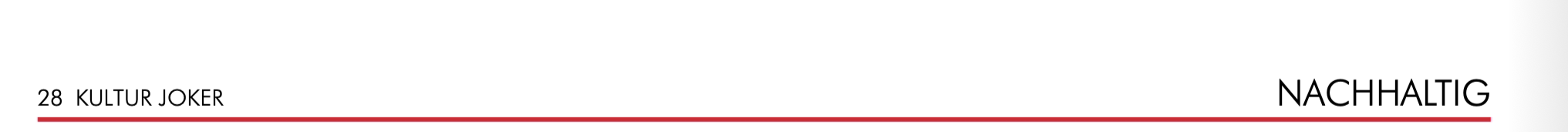 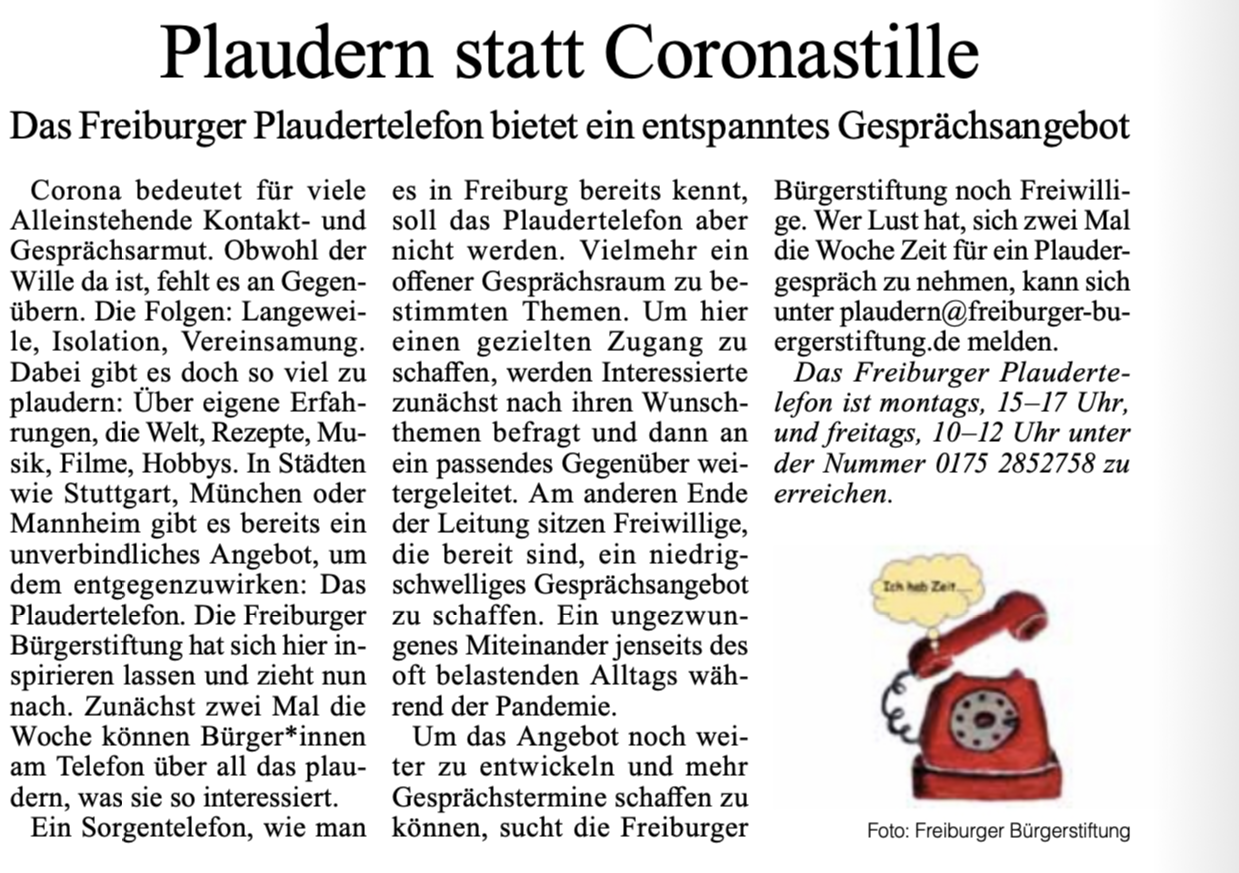 